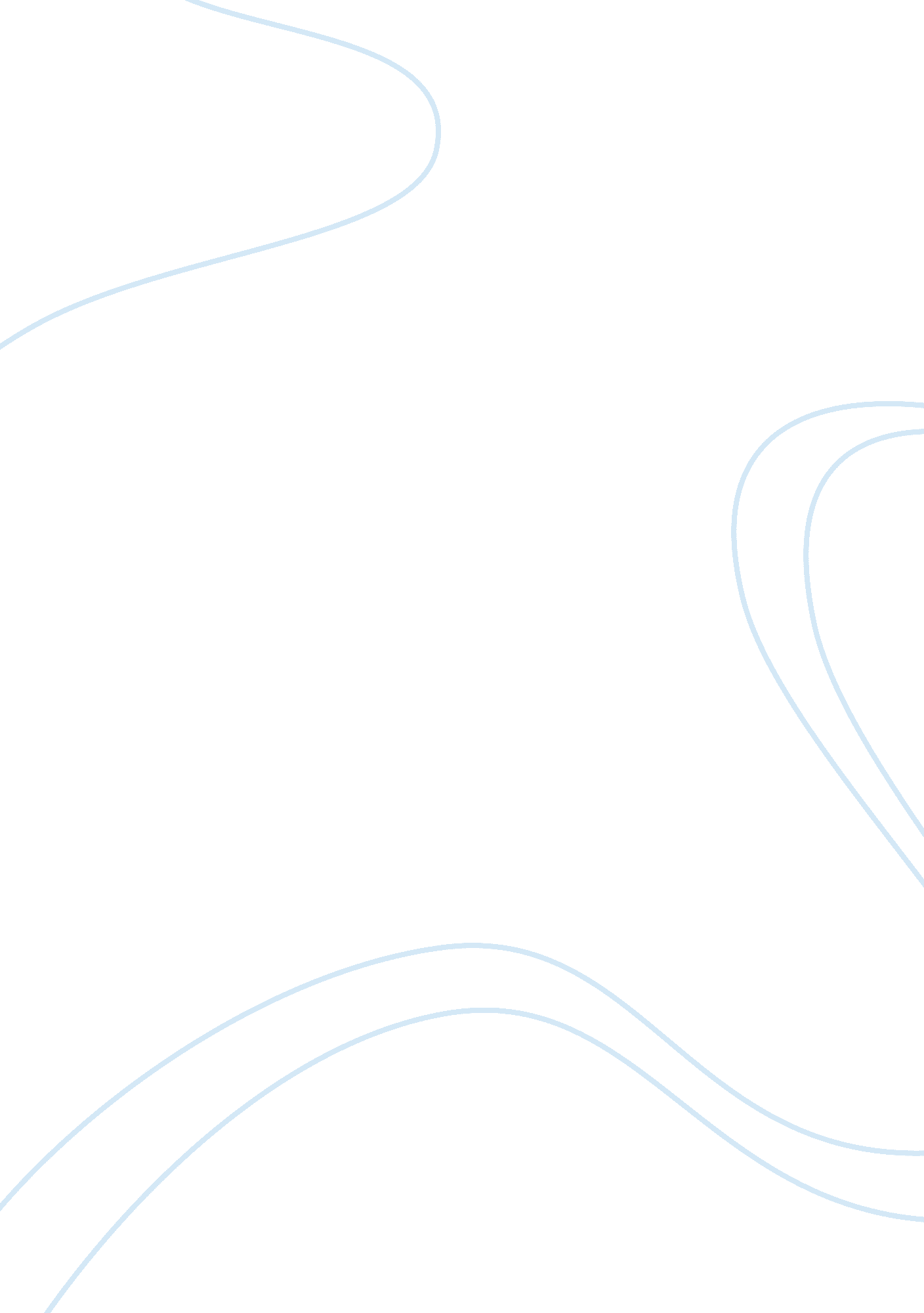 Describe the two levels of cognitive processingPsychology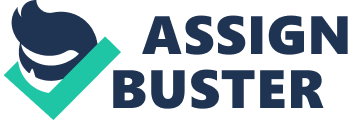 Levels of Cognitive Processing To tackle this topic, we should first understand the existing confusion regarding thebrain and the mind. The mind is entitled personal things that the brain handles. Commonly used by people to express personal opinion are statements like, ‘ would you mind?’, or ‘ are you out of your mind!’ It is assumed that the conscious is linked to the brain though there is no scientific proof. Often, conscious is itself referred to as the brain. To me, conscious is more of morality or principles, it controls how we think and how we view things. The mind is just but the means that our conscious is revealed. 
Due to lack of biological evidence, scientists try to rule out the existence of consciousness, claiming it is religious. The brain acts as the main control of the body activities, making it to judge the present events and help the body react according to the situation. Conscious on the other hand can function outside our thinking (brain), feelings, and current activities. Therefore, our brain is aware of the things we are conscious of. For example, it is out of consciousness that someone decides to wear school uniform without having to be told. 
The brain is aware of things that we are conscious of. Consciousness is independent of the brains activity. Certain stimulants can change the quality of thought. He further explains that consciousness is out of the mind, this means the mind can be corrupted but this will not distort the level of consciousness. By this illustration, he helps explain the brain is not made of consciousness but consciousness is made of the brain! Consciousness cannot be done away with in a persons’ mind. 
Work cited 
Dossey, Larry. “ Why Consciousness is Not the Brain.” Super consciousness. web 2011 